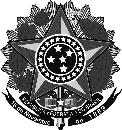 MINISTÉRIO DA EDUCAÇÃOSecretaria de Educação Profissional e TecnológicaInstituto Federal de Educação, Ciência e Tecnologia do Rio Grande do SulPró-reitoria de AdministraçãoDiretoria de Planejamento e ObrasATA de Assinatura do ContratoNº Contrato: _____________________________________________________Objeto: _________________________________________________________ Data: __________________________________________________________A reunião foi realizada na data de _________________, na sede do Campus ________________ e teve como objetivo a assinatura do Contrato e da Ordem de Início. Além da apresentação do projeto a ser executado e a metodologia de trabalho da fiscalização.Foram abordados os seguintes assuntos:Leitura do projeto a ser executado;Apresentação da equipe técnica;Apresentação do fluxo das medições;Apresentação das obrigações da contratada, conforme contrato;Solicitação para a empresa o número da matrícula CEI;Solicitação para a empresa a abertura do diário de obras no canteiro e definir uma regularidade de entrega para a fiscalização;Solicitação para a empresa uma lista com os funcionários que trabalharão na obra e os mesmos deverão estar identificados e uniformizados;Solicitação da placa da obra; (fiscal técnico enviará o arquivo com a arte);Informes sobre: aditivos de prazo e valor; reajuste da planilha; termos de finalização da obra;No final da obra a empresa poderá solicitar o atestado técnico referente aos serviços executados para os fiscais técnicos;Critérios que serão adotados pela fiscalização durante a execução das obras.Assinatura da ordem de início.Demais assuntos tratados e definições da reunião:__________________________________________________________________________________________________________________________________________________________________________________________________________________________________________________________________________________________________________________________________________________________________________________________